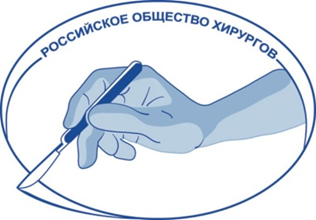 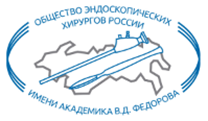 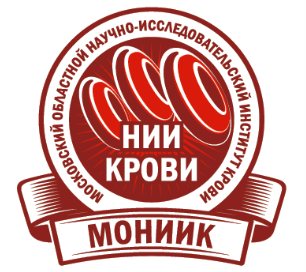 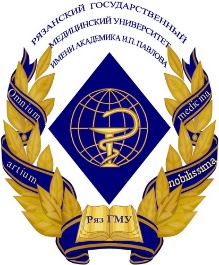 ШКОЛА ХИРУРГИЧЕСКОГО ГЕМОСТАЗАг. Рязань 26.02.2020 г.Рязанский государственный медицинский университет имени академика И.П.Павлова.Медико-профилактический корпус, 4 этаж, зал ученого Совета9:00-10:00 Регистрация участников10-00. Открытие. Приветственное слово: Калинин Роман Евгеньевич – д.м.н., профессор, ректор Рязанского государственного медицинского университета имени академика И.П.Павлова.Юдин Владимир Александрович - д.м.н., профессор, главный хирург Минздрава Рязанской области.10:10-10:45 Введение в проблематику хирургического гемостаза. Хирургический гемостаз в общем гемостатическом каскаде. Методики хирургического гемостаза и их классификация. Клинические и экономические аспекты применения Хирургического Гемостаза. Плоткин А.В – профессор, д.м.н., МОНИИК, Москва.10:45-11:30 Внутриорганные технологии регенерации биоткани при гастродуоденальных кровотечениях. Виды гастродуоденальных кровотечений. Тактика эндоскописта при кровотечениях различной этиологии и локализации. Методы эндоскопического Гемостаза. Основные методики регенерации биоткани. Терещенко С.Г – профессор, д.м.н, МОНИКИ им, М.Ф. Владимирского, Москва.11:30-12:15 Гемостаз в общей и гнойной хирургии. Основные виды хирургических кровотечений. Тактика Хирурга при хирургическом Гемостазе. Гнойные осложнения. Методы хирургического гемостаза в условиях высокой бактериальной контаминации ран различной локализации и этиологии. Лесовик В.С – к.м.н., ГКБ им. П. А. Кончаловского, Москва.12:15-13:00 Перерыв13:00-14:45 Безопасность хирургической деятельности, мелочей здесь быть не может. Хубезов Д.А. – Главный врач ГБУ РО «ОКБ», д.м.н., Рязань.14:45-15:30  Электрохирургический гемостаз Матвеев Н.Л. профессор, д.м.н., главный хирург Больницы Центросоюза РФ, Москва.15:30-16:00 Дискуссия. Обсуждение докладов. Выдача сертификатов.     